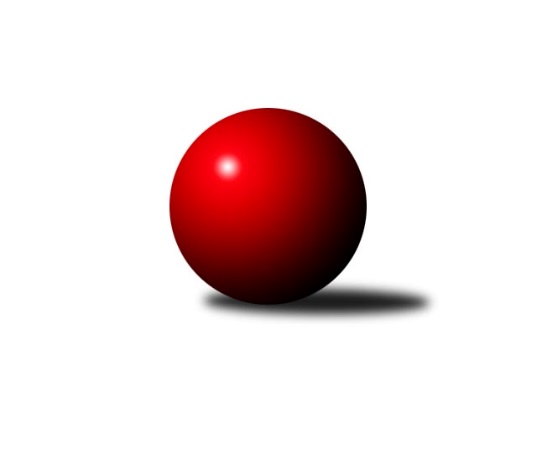 Č.3Ročník 2021/2022	1.5.2024 2. KLZ B 2021/2022Statistika 3. kolaTabulka družstev:		družstvo	záp	výh	rem	proh	skore	sety	průměr	body	plné	dorážka	chyby	1.	TJ Centropen Dačice	3	2	1	0	15.0 : 9.0 	(37.5 : 34.5)	3102	5	2176	925	59	2.	KK Vyškov	3	2	1	0	14.0 : 10.0 	(37.0 : 35.0)	3137	5	2147	990	37.3	3.	KK Zábřeh	3	2	0	1	14.0 : 10.0 	(33.5 : 38.5)	3184	4	2193	991	35.3	4.	TJ Sokol Husovice	3	2	0	1	13.0 : 11.0 	(37.5 : 34.5)	3109	4	2158	951	54	5.	KK Slovan Rosice B	3	1	1	1	13.0 : 11.0 	(36.0 : 36.0)	3049	3	2121	929	56.7	6.	HKK Olomouc	3	0	2	1	10.0 : 14.0 	(37.0 : 35.0)	3041	2	2106	935	66.3	7.	KK Šumperk	3	0	1	2	9.0 : 15.0 	(35.5 : 36.5)	3003	1	2093	909	65	8.	TJ Jiskra Otrokovice	3	0	0	3	8.0 : 16.0 	(34.0 : 38.0)	3120	0	2121	999	43Tabulka doma:		družstvo	záp	výh	rem	proh	skore	sety	průměr	body	maximum	minimum	1.	KK Vyškov	2	1	1	0	9.0 : 7.0 	(24.0 : 24.0)	3109	3	3208	3010	2.	KK Slovan Rosice B	1	1	0	0	6.0 : 2.0 	(13.5 : 10.5)	3134	2	3134	3134	3.	TJ Centropen Dačice	1	0	1	0	4.0 : 4.0 	(12.5 : 11.5)	2953	1	2953	2953	4.	HKK Olomouc	2	0	1	1	6.0 : 10.0 	(24.0 : 24.0)	3037	1	3081	2992	5.	KK Zábřeh	1	0	0	1	3.0 : 5.0 	(11.0 : 13.0)	3094	0	3094	3094	6.	TJ Sokol Husovice	1	0	0	1	2.0 : 6.0 	(10.0 : 14.0)	3103	0	3103	3103	7.	TJ Jiskra Otrokovice	2	0	0	2	6.0 : 10.0 	(23.5 : 24.5)	3151	0	3259	3043	8.	KK Šumperk	2	0	0	2	5.0 : 11.0 	(22.5 : 25.5)	3054	0	3163	2945Tabulka venku:		družstvo	záp	výh	rem	proh	skore	sety	průměr	body	maximum	minimum	1.	TJ Sokol Husovice	2	2	0	0	11.0 : 5.0 	(27.5 : 20.5)	3113	4	3134	3091	2.	TJ Centropen Dačice	2	2	0	0	11.0 : 5.0 	(25.0 : 23.0)	3176	4	3217	3135	3.	KK Zábřeh	2	2	0	0	11.0 : 5.0 	(22.5 : 25.5)	3229	4	3266	3191	4.	KK Vyškov	1	1	0	0	5.0 : 3.0 	(13.0 : 11.0)	3165	2	3165	3165	5.	HKK Olomouc	1	0	1	0	4.0 : 4.0 	(13.0 : 11.0)	3045	1	3045	3045	6.	KK Šumperk	1	0	1	0	4.0 : 4.0 	(13.0 : 11.0)	2951	1	2951	2951	7.	KK Slovan Rosice B	2	0	1	1	7.0 : 9.0 	(22.5 : 25.5)	3007	1	3037	2977	8.	TJ Jiskra Otrokovice	1	0	0	1	2.0 : 6.0 	(10.5 : 13.5)	3089	0	3089	3089Tabulka podzimní části:		družstvo	záp	výh	rem	proh	skore	sety	průměr	body	doma	venku	1.	TJ Centropen Dačice	3	2	1	0	15.0 : 9.0 	(37.5 : 34.5)	3102	5 	0 	1 	0 	2 	0 	0	2.	KK Vyškov	3	2	1	0	14.0 : 10.0 	(37.0 : 35.0)	3137	5 	1 	1 	0 	1 	0 	0	3.	KK Zábřeh	3	2	0	1	14.0 : 10.0 	(33.5 : 38.5)	3184	4 	0 	0 	1 	2 	0 	0	4.	TJ Sokol Husovice	3	2	0	1	13.0 : 11.0 	(37.5 : 34.5)	3109	4 	0 	0 	1 	2 	0 	0	5.	KK Slovan Rosice B	3	1	1	1	13.0 : 11.0 	(36.0 : 36.0)	3049	3 	1 	0 	0 	0 	1 	1	6.	HKK Olomouc	3	0	2	1	10.0 : 14.0 	(37.0 : 35.0)	3041	2 	0 	1 	1 	0 	1 	0	7.	KK Šumperk	3	0	1	2	9.0 : 15.0 	(35.5 : 36.5)	3003	1 	0 	0 	2 	0 	1 	0	8.	TJ Jiskra Otrokovice	3	0	0	3	8.0 : 16.0 	(34.0 : 38.0)	3120	0 	0 	0 	2 	0 	0 	1Tabulka jarní části:		družstvo	záp	výh	rem	proh	skore	sety	průměr	body	doma	venku	1.	HKK Olomouc	0	0	0	0	0.0 : 0.0 	(0.0 : 0.0)	0	0 	0 	0 	0 	0 	0 	0 	2.	TJ Centropen Dačice	0	0	0	0	0.0 : 0.0 	(0.0 : 0.0)	0	0 	0 	0 	0 	0 	0 	0 	3.	KK Zábřeh	0	0	0	0	0.0 : 0.0 	(0.0 : 0.0)	0	0 	0 	0 	0 	0 	0 	0 	4.	TJ Jiskra Otrokovice	0	0	0	0	0.0 : 0.0 	(0.0 : 0.0)	0	0 	0 	0 	0 	0 	0 	0 	5.	KK Šumperk	0	0	0	0	0.0 : 0.0 	(0.0 : 0.0)	0	0 	0 	0 	0 	0 	0 	0 	6.	KK Vyškov	0	0	0	0	0.0 : 0.0 	(0.0 : 0.0)	0	0 	0 	0 	0 	0 	0 	0 	7.	TJ Sokol Husovice	0	0	0	0	0.0 : 0.0 	(0.0 : 0.0)	0	0 	0 	0 	0 	0 	0 	0 	8.	KK Slovan Rosice B	0	0	0	0	0.0 : 0.0 	(0.0 : 0.0)	0	0 	0 	0 	0 	0 	0 	0 Zisk bodů pro družstvo:		jméno hráče	družstvo	body	zápasy	v %	dílčí body	sety	v %	1.	Zuzana Štěrbová 	KK Vyškov 	3	/	3	(100%)	9	/	12	(75%)	2.	Veronika Brtníková 	TJ Centropen Dačice 	3	/	3	(100%)	9	/	12	(75%)	3.	Ilona Olšáková 	KK Slovan Rosice B 	3	/	3	(100%)	9	/	12	(75%)	4.	Kateřina Fryštacká 	TJ Jiskra Otrokovice 	3	/	3	(100%)	7.5	/	12	(63%)	5.	Jitka Killarová 	KK Zábřeh 	3	/	3	(100%)	7.5	/	12	(63%)	6.	Lenka Hrdinová 	KK Vyškov 	3	/	3	(100%)	7	/	12	(58%)	7.	Michaela Kopečná 	TJ Centropen Dačice 	2	/	2	(100%)	6.5	/	8	(81%)	8.	Pavlína Gerešová 	KK Šumperk 	2	/	2	(100%)	5.5	/	8	(69%)	9.	Pavlína Březinová 	KK Slovan Rosice B 	2	/	2	(100%)	5	/	8	(63%)	10.	Klára Křížová 	TJ Centropen Dačice 	2	/	2	(100%)	5	/	8	(63%)	11.	Hana Stehlíková 	TJ Jiskra Otrokovice 	2	/	3	(67%)	9.5	/	12	(79%)	12.	Lenka Kričinská 	TJ Sokol Husovice 	2	/	3	(67%)	9	/	12	(75%)	13.	Eva Putnová 	KK Slovan Rosice B 	2	/	3	(67%)	8	/	12	(67%)	14.	Růžena Smrčková 	KK Šumperk 	2	/	3	(67%)	7	/	12	(58%)	15.	Blanka Sedláková 	TJ Sokol Husovice 	2	/	3	(67%)	7	/	12	(58%)	16.	Kateřina Zapletalová 	KK Šumperk 	2	/	3	(67%)	7	/	12	(58%)	17.	Jana Vejmolová 	KK Vyškov 	2	/	3	(67%)	7	/	12	(58%)	18.	Lenka Horňáková 	KK Zábřeh 	2	/	3	(67%)	7	/	12	(58%)	19.	Silvie Vaňková 	HKK Olomouc 	2	/	3	(67%)	6	/	12	(50%)	20.	Tereza Křížová 	TJ Centropen Dačice 	2	/	3	(67%)	6	/	12	(50%)	21.	Romana Švubová 	KK Zábřeh 	2	/	3	(67%)	6	/	12	(50%)	22.	Simona Koreňová 	KK Vyškov 	1	/	1	(100%)	4	/	4	(100%)	23.	Alena Kopecká 	HKK Olomouc 	1	/	1	(100%)	4	/	4	(100%)	24.	Marcela Říhová 	HKK Olomouc 	1	/	1	(100%)	3	/	4	(75%)	25.	Markéta Gabrhelová 	TJ Sokol Husovice 	1	/	1	(100%)	3	/	4	(75%)	26.	Kateřina Petková 	KK Šumperk 	1	/	1	(100%)	3	/	4	(75%)	27.	Martina Dosedlová 	KK Slovan Rosice B 	1	/	1	(100%)	3	/	4	(75%)	28.	Zuzana Kodadová 	TJ Centropen Dačice 	1	/	1	(100%)	2	/	4	(50%)	29.	Adéla Příhodová 	KK Šumperk 	1	/	2	(50%)	5	/	8	(63%)	30.	Kamila Chládková 	KK Zábřeh 	1	/	2	(50%)	4	/	8	(50%)	31.	Lenka Kubová 	KK Zábřeh 	1	/	2	(50%)	4	/	8	(50%)	32.	Monika Pšenková 	TJ Sokol Husovice 	1	/	2	(50%)	3.5	/	8	(44%)	33.	Hana Jonášková 	TJ Jiskra Otrokovice 	1	/	2	(50%)	3	/	8	(38%)	34.	Eva Fabešová 	TJ Centropen Dačice 	1	/	2	(50%)	3	/	8	(38%)	35.	Marcela Balvínová 	KK Zábřeh 	1	/	2	(50%)	2	/	8	(25%)	36.	Zuzana Kolaříková 	HKK Olomouc 	1	/	3	(33%)	8	/	12	(67%)	37.	Monika Niklová 	TJ Jiskra Otrokovice 	1	/	3	(33%)	6	/	12	(50%)	38.	Kristýna Klištincová 	KK Slovan Rosice B 	1	/	3	(33%)	5	/	12	(42%)	39.	Denisa Hamplová 	HKK Olomouc 	1	/	3	(33%)	5	/	12	(42%)	40.	Ivana Šimková 	TJ Sokol Husovice 	1	/	3	(33%)	5	/	12	(42%)	41.	Lenka Hanušová 	TJ Sokol Husovice 	1	/	3	(33%)	5	/	12	(42%)	42.	Veronika Dufková 	TJ Sokol Husovice 	1	/	3	(33%)	5	/	12	(42%)	43.	Marta Zavřelová 	TJ Jiskra Otrokovice 	1	/	3	(33%)	4	/	12	(33%)	44.	Hana Jáňová 	KK Šumperk 	1	/	3	(33%)	4	/	12	(33%)	45.	Pavla Fialová 	KK Vyškov 	1	/	3	(33%)	4	/	12	(33%)	46.	Helena Hejtmanová 	HKK Olomouc 	0	/	1	(0%)	2	/	4	(50%)	47.	Soňa Ženčáková 	KK Šumperk 	0	/	1	(0%)	2	/	4	(50%)	48.	Petra Jeřábková 	KK Slovan Rosice B 	0	/	1	(0%)	1.5	/	4	(38%)	49.	Alena Bružová 	KK Slovan Rosice B 	0	/	1	(0%)	1	/	4	(25%)	50.	Karolína Havranová 	HKK Olomouc 	0	/	1	(0%)	1	/	4	(25%)	51.	Jitka Bětíková 	TJ Jiskra Otrokovice 	0	/	1	(0%)	1	/	4	(25%)	52.	Michaela Kouřilová 	KK Vyškov 	0	/	1	(0%)	1	/	4	(25%)	53.	Ivana Volná 	HKK Olomouc 	0	/	1	(0%)	1	/	4	(25%)	54.	Šárka Palková 	KK Slovan Rosice B 	0	/	1	(0%)	0.5	/	4	(13%)	55.	Lucie Trávníčková 	KK Vyškov 	0	/	2	(0%)	4	/	8	(50%)	56.	Lenka Pouchlá 	HKK Olomouc 	0	/	2	(0%)	4	/	8	(50%)	57.	Jaroslava Havranová 	HKK Olomouc 	0	/	2	(0%)	3	/	8	(38%)	58.	Olga Ollingerová 	KK Zábřeh 	0	/	2	(0%)	3	/	8	(38%)	59.	Jindra Kovářová 	TJ Centropen Dačice 	0	/	2	(0%)	2	/	8	(25%)	60.	Viktorie Vitamvásová 	KK Slovan Rosice B 	0	/	2	(0%)	2	/	8	(25%)	61.	Gabriela Filakovská 	TJ Centropen Dačice 	0	/	3	(0%)	4	/	12	(33%)	62.	Renáta Mikulcová st.	TJ Jiskra Otrokovice 	0	/	3	(0%)	3	/	12	(25%)	63.	Brigitte Marková 	KK Šumperk 	0	/	3	(0%)	2	/	12	(17%)Průměry na kuželnách:		kuželna	průměr	plné	dorážka	chyby	výkon na hráče	1.	Otrokovice, 1-4	3175	2156	1019	36.3	(529.3)	2.	KK Zábřeh, 1-4	3129	2146	983	33.5	(521.6)	3.	TJ Sokol Husovice, 1-4	3119	2171	948	58.5	(519.8)	4.	KK MS Brno, 1-4	3111	2139	972	49.5	(518.6)	5.	KK Šumperk, 1-4	3104	2154	950	59.8	(517.3)	6.	KK Vyškov, 1-4	3075	2130	944	49.5	(512.5)	7.	HKK Olomouc, 1-4	3053	2121	932	67.5	(509.0)	8.	TJ Centropen Dačice, 1-4	2965	2074	891	57.5	(494.2)Nejlepší výkony na kuželnách:Otrokovice, 1-4KK Zábřeh	3266	1. kolo	Hana Stehlíková 	TJ Jiskra Otrokovice	575	1. koloTJ Jiskra Otrokovice	3259	1. kolo	Hana Jonášková 	TJ Jiskra Otrokovice	563	1. koloTJ Sokol Husovice	3134	3. kolo	Romana Švubová 	KK Zábřeh	561	1. koloTJ Jiskra Otrokovice	3043	3. kolo	Jitka Killarová 	KK Zábřeh	560	1. kolo		. kolo	Hana Stehlíková 	TJ Jiskra Otrokovice	557	3. kolo		. kolo	Monika Niklová 	TJ Jiskra Otrokovice	552	1. kolo		. kolo	Kateřina Fryštacká 	TJ Jiskra Otrokovice	550	3. kolo		. kolo	Lenka Kričinská 	TJ Sokol Husovice	547	3. kolo		. kolo	Ivana Šimková 	TJ Sokol Husovice	547	3. kolo		. kolo	Lenka Kubová 	KK Zábřeh	542	1. koloKK Zábřeh, 1-4KK Vyškov	3165	2. kolo	Jitka Killarová 	KK Zábřeh	562	2. koloKK Zábřeh	3094	2. kolo	Simona Koreňová 	KK Vyškov	549	2. kolo		. kolo	Lenka Horňáková 	KK Zábřeh	541	2. kolo		. kolo	Pavla Fialová 	KK Vyškov	535	2. kolo		. kolo	Jana Vejmolová 	KK Vyškov	526	2. kolo		. kolo	Zuzana Štěrbová 	KK Vyškov	524	2. kolo		. kolo	Lenka Kubová 	KK Zábřeh	520	2. kolo		. kolo	Lenka Hrdinová 	KK Vyškov	516	2. kolo		. kolo	Lucie Trávníčková 	KK Vyškov	515	2. kolo		. kolo	Olga Ollingerová 	KK Zábřeh	503	2. koloTJ Sokol Husovice, 1-4TJ Centropen Dačice	3135	2. kolo	Klára Křížová 	TJ Centropen Dačice	538	2. koloTJ Sokol Husovice	3103	2. kolo	Lenka Kričinská 	TJ Sokol Husovice	536	2. kolo		. kolo	Tereza Křížová 	TJ Centropen Dačice	526	2. kolo		. kolo	Blanka Sedláková 	TJ Sokol Husovice	524	2. kolo		. kolo	Lenka Hanušová 	TJ Sokol Husovice	524	2. kolo		. kolo	Monika Pšenková 	TJ Sokol Husovice	523	2. kolo		. kolo	Gabriela Filakovská 	TJ Centropen Dačice	522	2. kolo		. kolo	Veronika Brtníková 	TJ Centropen Dačice	522	2. kolo		. kolo	Ivana Šimková 	TJ Sokol Husovice	520	2. kolo		. kolo	Michaela Kopečná 	TJ Centropen Dačice	517	2. koloKK MS Brno, 1-4KK Slovan Rosice B	3134	2. kolo	Kateřina Fryštacká 	TJ Jiskra Otrokovice	566	2. koloTJ Jiskra Otrokovice	3089	2. kolo	Hana Stehlíková 	TJ Jiskra Otrokovice	561	2. kolo		. kolo	Kristýna Klištincová 	KK Slovan Rosice B	541	2. kolo		. kolo	Petra Jeřábková 	KK Slovan Rosice B	532	2. kolo		. kolo	Eva Putnová 	KK Slovan Rosice B	532	2. kolo		. kolo	Pavlína Březinová 	KK Slovan Rosice B	523	2. kolo		. kolo	Monika Niklová 	TJ Jiskra Otrokovice	520	2. kolo		. kolo	Ilona Olšáková 	KK Slovan Rosice B	516	2. kolo		. kolo	Hana Jonášková 	TJ Jiskra Otrokovice	495	2. kolo		. kolo	Viktorie Vitamvásová 	KK Slovan Rosice B	490	2. koloKK Šumperk, 1-4TJ Centropen Dačice	3217	3. kolo	Kateřina Zapletalová 	KK Šumperk	567	3. koloKK Šumperk	3163	3. kolo	Tereza Křížová 	TJ Centropen Dačice	562	3. koloTJ Sokol Husovice	3091	1. kolo	Růžena Smrčková 	KK Šumperk	552	1. koloKK Šumperk	2945	1. kolo	Veronika Brtníková 	TJ Centropen Dačice	551	3. kolo		. kolo	Soňa Ženčáková 	KK Šumperk	542	3. kolo		. kolo	Pavlína Gerešová 	KK Šumperk	541	1. kolo		. kolo	Lenka Hanušová 	TJ Sokol Husovice	541	1. kolo		. kolo	Ivana Šimková 	TJ Sokol Husovice	540	1. kolo		. kolo	Růžena Smrčková 	KK Šumperk	538	3. kolo		. kolo	Monika Pšenková 	TJ Sokol Husovice	538	1. koloKK Vyškov, 1-4KK Vyškov	3208	3. kolo	Zuzana Kolaříková 	HKK Olomouc	558	1. koloHKK Olomouc	3045	1. kolo	Jana Vejmolová 	KK Vyškov	557	3. koloKK Slovan Rosice B	3037	3. kolo	Lenka Hrdinová 	KK Vyškov	550	3. koloKK Vyškov	3010	1. kolo	Ilona Olšáková 	KK Slovan Rosice B	546	3. kolo		. kolo	Jana Vejmolová 	KK Vyškov	545	1. kolo		. kolo	Eva Putnová 	KK Slovan Rosice B	542	3. kolo		. kolo	Zuzana Štěrbová 	KK Vyškov	539	3. kolo		. kolo	Michaela Kouřilová 	KK Vyškov	538	3. kolo		. kolo	Pavla Fialová 	KK Vyškov	535	3. kolo		. kolo	Marcela Říhová 	HKK Olomouc	529	1. koloHKK Olomouc, 1-4KK Zábřeh	3191	3. kolo	Jitka Killarová 	KK Zábřeh	588	3. koloHKK Olomouc	3081	3. kolo	Silvie Vaňková 	HKK Olomouc	575	2. koloHKK Olomouc	2992	2. kolo	Růžena Smrčková 	KK Šumperk	564	2. koloKK Šumperk	2951	2. kolo	Romana Švubová 	KK Zábřeh	558	3. kolo		. kolo	Kamila Chládková 	KK Zábřeh	549	3. kolo		. kolo	Lenka Pouchlá 	HKK Olomouc	549	3. kolo		. kolo	Silvie Vaňková 	HKK Olomouc	546	3. kolo		. kolo	Kateřina Zapletalová 	KK Šumperk	543	2. kolo		. kolo	Zuzana Kolaříková 	HKK Olomouc	541	3. kolo		. kolo	Alena Kopecká 	HKK Olomouc	525	3. koloTJ Centropen Dačice, 1-4KK Slovan Rosice B	2977	1. kolo	Martina Dosedlová 	KK Slovan Rosice B	567	1. koloTJ Centropen Dačice	2953	1. kolo	Ilona Olšáková 	KK Slovan Rosice B	552	1. kolo		. kolo	Michaela Kopečná 	TJ Centropen Dačice	521	1. kolo		. kolo	Tereza Křížová 	TJ Centropen Dačice	516	1. kolo		. kolo	Veronika Brtníková 	TJ Centropen Dačice	513	1. kolo		. kolo	Eva Putnová 	KK Slovan Rosice B	484	1. kolo		. kolo	Gabriela Filakovská 	TJ Centropen Dačice	482	1. kolo		. kolo	Eva Fabešová 	TJ Centropen Dačice	477	1. kolo		. kolo	Šárka Palková 	KK Slovan Rosice B	469	1. kolo		. kolo	Kristýna Klištincová 	KK Slovan Rosice B	467	1. koloČetnost výsledků:	6.0 : 2.0	1x	5.0 : 3.0	1x	4.0 : 4.0	3x	3.0 : 5.0	4x	2.0 : 6.0	3x